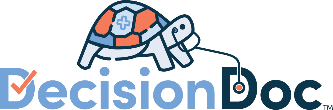 Decision Doc URL:  (delete when done)Email Templates Don’t forget that the MHM team can send emails directly to your employees to make things easier for you. If you change your mind and would like us to set this up, let us know!IntroSubject: Don’t Choose a Health Plan in the Dark – Decision Doc Can Shed Some Light! Suggested Send Date: 10/24Suggested Attachments: DD EE Flyer Horizon Therapeutics 2023Cc or Bcc: hrogers@myhealthmath.com; msullivan@myhealthmath.comDear  Employees, We’re pleased to announce that we are continuing our partnership with MyHealthMath for the 2023 benefits year. Decision Doc, their free, quick and easy decision support platform, is available to everyone during Open Enrollment. Employees who use Decision Doc save over $1,300 a year on average. Visit  to use Decision Doc and receive an instant report that matches you to your optimal health plan and saves you the most money. Employees who use Decision Doc will also have the chance to win big!  qualifies for the Decision Doc Sweepstakes. If you use Decision Doc, you’ll be entered into a $10,000 sweepstakes!* Only a limited number of employers are eligible for this exciting opportunity, so be sure to use Decision Doc and get your chance at the sweepstakes 😊.  .Check out the Decision Doc User Guide or please reach out to questions@myhealthmath.com for support!All the best,*NO PURCHASE NECESSARY. MUST BE RESIDENT 0F THE UNITED STATES OR DISTRICT OF COLUMBIA, 18 OR OLDER. VOID WHERE PROHIBITED. USE DECISION DOC TO ENTER.  BEGINS AT 8 AM CST ON October 5, 2022 AND ENDS AT 11 PM CST ON December 8, 2022. PRIZE: ONE (1) $10,000 CASH PRIZE. ADDITIONAL TERMS APPLY. FOR MORE DETAILS INCLUDING ALTERNATIVE METHOD OF ENTRY SEE OFFICIAL RULES AT www.myhealthmath.com/sweepstakes-official-rules. SPONSOR: MYHEALTHMATH. INC.Sweepstakes/Raffle Subject: Don’t Miss Out – Exclusive $10K Sweepstakes for Using Decision Doc!Suggested Send Date: 10/31Attachments:  Decision Doc Exclusive RaffleCc or Bcc: hrogers@myhealthmath.com; msullivan@myhealthmath.comDear  Employees,By now, you’ve probably heard that we’re providing you with extra support this open enrollment, through our partnership with MyHealthMath. Their online platform, Decision Doc, helps you choose a health plan that can save you over $1,300 a year! It only takes a few minutes to get a custom report that matches you to the most optimal health plan for you and your family.Here’s the link to get started: .As a bonus, MyHealthMath is offering multiple exclusive opportunities for  employees to win big! The $10,000 Sweepstakes:  qualifies for the Decision Doc Sweepstakes.* If you use Decision Doc, you’ll be entered into a $10,000 sweepstakes through MyHealthMath! Only a limited number of employers are eligible for this exciting opportunity, so be sure to use Decision Doc and get your chance at the sweepstakes .  .
Gift card raffles from : Use Decision Doc by 11:59pm EST on November 11, 2022 for a chance to win 1 of . Three lucky winners will receive their gift card via email by 3pm EST on Monday, November 14, 2022. Gift cards will come from gc-orders@gc.email.amazon.comAlready use Decision Doc? Great news – you’ve been automatically entered! Get started using Decision Doc here:  (for the best experience, please use the most updated version of Google Chrome on your browser!)Cheers!*NO PURCHASE NECESSARY. MUST BE RESIDENT 0F THE UNITED STATES OR DISTRICT OF COLUMBIA, 18 OR OLDER. VOID WHERE PROHIBITED. USE DECISION DOC TO ENTER.  BEGINS AT 8 AM CST ON October 5, 2022 AND ENDS AT 11 PM CST ON December 8, 2022. PRIZE: ONE (1) $10,000 CASH PRIZE. ADDITIONAL TERMS APPLY. FOR MORE DETAILS INCLUDING ALTERNATIVE METHOD OF ENTRY SEE OFFICIAL RULES AT www.myhealthmath.com/sweepstakes-official-rules. SPONSOR: MYHEALTHMATH. INC.From your Executive LeadershipSubject: Free support for  employeesSuggested Send Date: 11/7Cc or Bcc: hrogers@myhealthmath.com; msullivan@myhealthmath.com Dear  Employees,With open enrollment in full swing, I wanted to remind you that Decision Doc is available to all employees. The platform makes it easy for you to better understand your health plan options and feel more confident about your choice — all at no extra cost to you. The secure platform that takes just 5-6 minutes to complete will help you choose a health plan that best matches your specific health circumstances and gives you the best value.  Get started with Decision Doc today, before you make your final decision.  Go to Answer a few quick questions, either online or over the phone, about potential and planned medical services and prescriptions that you and your family members may need during the benefit year.  You’ll receive an instant report detailing your possible expenses for the plan year – you can save this report, try out different usage scenarios, and even email the report to a partner at home.  Questions about Decision Doc or your personalized report? Email the MyHealthMath team at questions@myhealthmath.com. Sincerely,Final Reminder Subject: Get the Health Plan You Deserve!  (Plus, last chance for the $10K Sweepstakes!)Suggested Send Date: 11/9Cc or Bcc: hrogers@myhealthmath.com; msullivan@myhealthmath.comDear  Employees,This is your final chance to use Decision Doc and feel extra confident in your health plan choice. Decision Doc is a secure platform that is quick, easy, and confidential, and could save you thousands.Go to Answer some quick questions about the medical services and prescriptions that you and your family members may need next year.You’ll receive an interactive report showing you the right plan for the upcoming year. You can save the report, try out different scenarios, and even email it to a partner at home!Don’t forget, MyHealthMath is offering an exclusive opportunity for  employees to win big! The $10,000 Sweepstakes:  qualifies for the Decision Doc Sweepstakes.* If you use Decision Doc, you’ll be entered into a $10,000 sweepstakes through MyHealthMath! Only a limited number of employers are eligible for this exciting opportunity, so be sure to use Decision Doc and get your chance at the sweepstakes .  .
Already use Decision Doc? Great news – you’ve been automatically entered into this sweepstakes!Get started using Decision Doc here:  (for the best experience, please use the most updated version of Google Chrome on your browser!)Sincerely,*NO PURCHASE NECESSARY. MUST BE RESIDENT 0F THE UNITED STATES OR DISTRICT OF COLUMBIA, 18 OR OLDER. VOID WHERE PROHIBITED. USE DECISION DOC TO ENTER.  BEGINS AT 8 AM CST ON October 5, 2022 AND ENDS AT 11 PM CST ON December 8, 2022. PRIZE: ONE (1) $10,000 CASH PRIZE. ADDITIONAL TERMS APPLY. FOR MORE DETAILS INCLUDING ALTERNATIVE METHOD OF ENTRY SEE OFFICIAL RULES AT www.myhealthmath.com/sweepstakes-official-rules. SPONSOR: MYHEALTHMATH. INC.